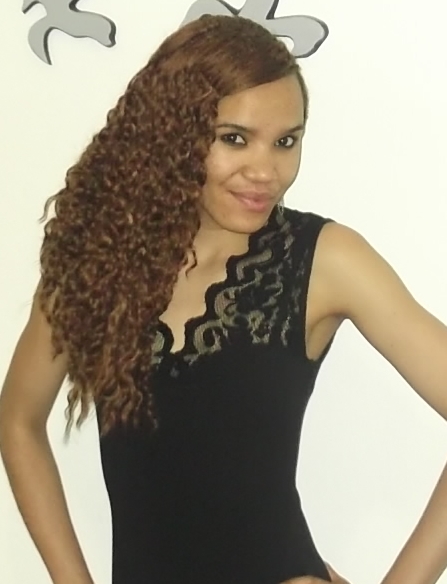 Beukes Jarlen J.1 completed her Bachelor of Science degree (BSc.) in Geology from the University of the Free State, South Africa in 2010 and her Honours degree in Geology in 2011. She is doing her MSc at the University of the Free State. Her research is focusing on the Merensky Reef lithologies in the Eastern Bushveld with special reference to the occurrence of enigmatic “norite lenses” within the feldsphatic pyroxenite at the Two Rivers Platinum Mine.  Prior to commencing with her MSc studies mid-year she has done exploration work on iron and manganese deposits of the Postmasburg Manganese Fields in the Northern Cape. She has also been fortunate to have studied at the University of Graz, Austria, for a semester after having been granted the Erasmus Mundus scholarship in 2013. She is currently doing an internship at the X-ray Computed Tomography Facility at the University of Stellenbosch.      .1Department of Geology, University of the Free State - Bloemfontein, SA    Email:  jarlenb7@gmail.com  / Mobile +27  7248713Supervisor : Gauert, Christoph, Prof.  /  gauertcdk@ufs.ac.za